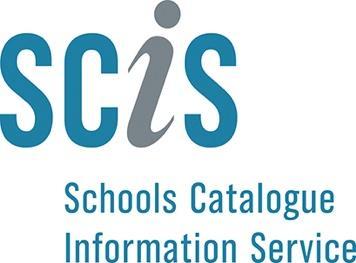 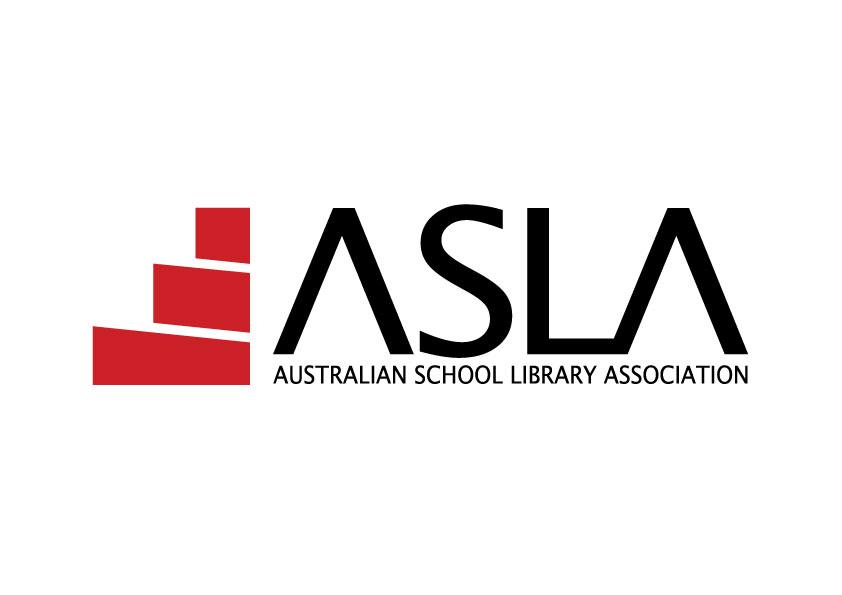 ASLA Australian Teacher Librarian Award 2023 Nomination FormThis national award, sponsored by SCIS, recognises and honours an Australian Teacher Librarian who has made an outstanding contribution to the profession of school librarianship. Through their high level of achievement in professional knowledge, professional practice, and professional engagement they have made a positive impact on teaching and learning in their school, and contributed to the school library profession at a state, national and/or international level.The Recipient of the Award will receive:$1,000 as a Professional Learning Grant generously donated by SCISFree ASLA PD for the Year including Conference Registration 2023Certificate and TrophyThe Award will be announced and presented at the ASLA Conference, April 2023.The Award recipient will be willing to enter into an agreement to professionally contribute to ASLA.Nomination for the Award Principals, professional colleagues, and members of the school community are encouraged to nominate their Teacher Librarian for this award. The Nominator does not need to be a member of ASLA. The nominee must be a member of ASLA, be a resident in Australia and have a recognised Teacher Librarian qualification. The completed nomination must be submitted on time and include the following documentation: Letter of introductionScanned copies of qualifications and high-resolution photo of the nomineeCompleted nomination form with statements of achievements at school, state, national and/or international level, and statement of professional philosophyThree testimonials and endorsement of the nominee’s School PrincipalNominations close on Friday 10 March 2023Please send completed nomination form and documentation to: aslaawards@asla.org.auSubject Heading: Nomination - ASLA Australian Teacher Librarian Award 2023 - [Name]Anyone interested in submitting a nomination please send an expression of interest as soon as possible to: aslaawards@asla.org.auProudly sponsored byDetails of Teacher Librarian (Nominee)Nominated byPrincipal’s EndorsementTitle:First Name:First Name:Last Name:Last Name:School:Position Title:Postal Address:Email:Phone Mobile:Work:Work:Home:Nominee Signature:Date:Professional Qualifications: Please list Teacher Librarian qualification (ALIA approved), and provide scanned copies of degrees, certificates, and awards, along with a high resolution photoStatement of achievements: Please address the 3 criteria below and include school, state, national and/or international achievements where applicable. Please refer to the AITSL Australian Professional Standards for teachers. You may also refer to the ALIA/ASLA Standards of Professional Excellence for Teacher Librarians.Professional Knowledge: Professional Practice: Professional Engagement:Professional philosophy:Three written testimonials provided by professional colleagues:  These should support the application and endorse some of your achievements. Please limit testimonials to 300 words and include them as attachments.Name:Position:Contact:Name:Position:Contact:Name:Position:Contact:Name:School/ Position:Contact details:Nominator Signature:Date:Name:School:Comment:Signature:Date: